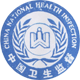 消毒产品生产企业卫生许可证申请表(延续)申请单位法人代表单位地址申请日期海南省卫生和计划生育委员会制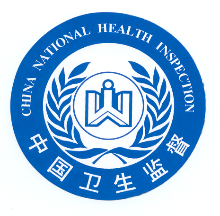 海南省卫生行政许可文书行政许可申请表(消毒产品生产企业——延续) 海南省卫生和计划生育委员会制定申请单位经济性质联系人联系电话联系人手机号码法定代表人负责人注册地址邮编：邮编：邮编：邮编：邮编：生产地址邮编：邮编：邮编：邮编：邮编：建筑面积生产车间使用面积生产车间使用面积生产车间使用面积职工总数体检人数体检人数体检人数申请许可类型延续消毒产品生产企业卫生许可证延续消毒产品生产企业卫生许可证延续消毒产品生产企业卫生许可证延续消毒产品生产企业卫生许可证延续消毒产品生产企业卫生许可证生产方式□生产□分装□生产□分装□生产□分装□生产□分装□生产□分装生产项目□消毒剂□消毒器械□卫生用品□消毒剂□消毒器械□卫生用品□消毒剂□消毒器械□卫生用品□消毒剂□消毒器械□卫生用品□消毒剂□消毒器械□卫生用品生产类别提交下列材料（一式两份,材料要求详见须知）：□行政许可申请表□工商营业执照复印件□生产场地使用证明（房屋产权证明及租赁协议）□生产场所厂区平面图(标注实际地址的生产场地地理方位图)、□生产车间布局平面图（包括更衣室、生产车间、检验场地及与生产有关的仓库等辅助场地，按比例绘制，标示各功能区、面积大小、人流物流方向）□生产工艺流程图□生产和检验设备清单□检验人员和卫生管理人员培训证明、生产人员健康和培训证明。□产品目录和市售产品标签说明书。□《消毒产品生产企业卫生许可证》原件□消毒剂、消毒器械卫生部卫生许可批件复印件或产品卫生安全评价报告□县级以上卫生行政部门出具的卫生监督意见（详细列出近4年内对该企业所有检查的结果和处理情况）。□授权委托书□以上材料须在申报许可时提供。其它涉及“企业现场监督审核表”打分时所需要的材料在现场审核时提供。提交下列材料（一式两份,材料要求详见须知）：□行政许可申请表□工商营业执照复印件□生产场地使用证明（房屋产权证明及租赁协议）□生产场所厂区平面图(标注实际地址的生产场地地理方位图)、□生产车间布局平面图（包括更衣室、生产车间、检验场地及与生产有关的仓库等辅助场地，按比例绘制，标示各功能区、面积大小、人流物流方向）□生产工艺流程图□生产和检验设备清单□检验人员和卫生管理人员培训证明、生产人员健康和培训证明。□产品目录和市售产品标签说明书。□《消毒产品生产企业卫生许可证》原件□消毒剂、消毒器械卫生部卫生许可批件复印件或产品卫生安全评价报告□县级以上卫生行政部门出具的卫生监督意见（详细列出近4年内对该企业所有检查的结果和处理情况）。□授权委托书□以上材料须在申报许可时提供。其它涉及“企业现场监督审核表”打分时所需要的材料在现场审核时提供。提交下列材料（一式两份,材料要求详见须知）：□行政许可申请表□工商营业执照复印件□生产场地使用证明（房屋产权证明及租赁协议）□生产场所厂区平面图(标注实际地址的生产场地地理方位图)、□生产车间布局平面图（包括更衣室、生产车间、检验场地及与生产有关的仓库等辅助场地，按比例绘制，标示各功能区、面积大小、人流物流方向）□生产工艺流程图□生产和检验设备清单□检验人员和卫生管理人员培训证明、生产人员健康和培训证明。□产品目录和市售产品标签说明书。□《消毒产品生产企业卫生许可证》原件□消毒剂、消毒器械卫生部卫生许可批件复印件或产品卫生安全评价报告□县级以上卫生行政部门出具的卫生监督意见（详细列出近4年内对该企业所有检查的结果和处理情况）。□授权委托书□以上材料须在申报许可时提供。其它涉及“企业现场监督审核表”打分时所需要的材料在现场审核时提供。提交下列材料（一式两份,材料要求详见须知）：□行政许可申请表□工商营业执照复印件□生产场地使用证明（房屋产权证明及租赁协议）□生产场所厂区平面图(标注实际地址的生产场地地理方位图)、□生产车间布局平面图（包括更衣室、生产车间、检验场地及与生产有关的仓库等辅助场地，按比例绘制，标示各功能区、面积大小、人流物流方向）□生产工艺流程图□生产和检验设备清单□检验人员和卫生管理人员培训证明、生产人员健康和培训证明。□产品目录和市售产品标签说明书。□《消毒产品生产企业卫生许可证》原件□消毒剂、消毒器械卫生部卫生许可批件复印件或产品卫生安全评价报告□县级以上卫生行政部门出具的卫生监督意见（详细列出近4年内对该企业所有检查的结果和处理情况）。□授权委托书□以上材料须在申报许可时提供。其它涉及“企业现场监督审核表”打分时所需要的材料在现场审核时提供。提交下列材料（一式两份,材料要求详见须知）：□行政许可申请表□工商营业执照复印件□生产场地使用证明（房屋产权证明及租赁协议）□生产场所厂区平面图(标注实际地址的生产场地地理方位图)、□生产车间布局平面图（包括更衣室、生产车间、检验场地及与生产有关的仓库等辅助场地，按比例绘制，标示各功能区、面积大小、人流物流方向）□生产工艺流程图□生产和检验设备清单□检验人员和卫生管理人员培训证明、生产人员健康和培训证明。□产品目录和市售产品标签说明书。□《消毒产品生产企业卫生许可证》原件□消毒剂、消毒器械卫生部卫生许可批件复印件或产品卫生安全评价报告□县级以上卫生行政部门出具的卫生监督意见（详细列出近4年内对该企业所有检查的结果和处理情况）。□授权委托书□以上材料须在申报许可时提供。其它涉及“企业现场监督审核表”打分时所需要的材料在现场审核时提供。提交下列材料（一式两份,材料要求详见须知）：□行政许可申请表□工商营业执照复印件□生产场地使用证明（房屋产权证明及租赁协议）□生产场所厂区平面图(标注实际地址的生产场地地理方位图)、□生产车间布局平面图（包括更衣室、生产车间、检验场地及与生产有关的仓库等辅助场地，按比例绘制，标示各功能区、面积大小、人流物流方向）□生产工艺流程图□生产和检验设备清单□检验人员和卫生管理人员培训证明、生产人员健康和培训证明。□产品目录和市售产品标签说明书。□《消毒产品生产企业卫生许可证》原件□消毒剂、消毒器械卫生部卫生许可批件复印件或产品卫生安全评价报告□县级以上卫生行政部门出具的卫生监督意见（详细列出近4年内对该企业所有检查的结果和处理情况）。□授权委托书□以上材料须在申报许可时提供。其它涉及“企业现场监督审核表”打分时所需要的材料在现场审核时提供。以上所提交的文件、证件及有关材料真实、可靠，复印件与原件一致，我（单位）对申请材料实质内容的真实性负责，对因材料虚假所引起的一切后果承担法律责任。申请人（盖章）：年月日以上所提交的文件、证件及有关材料真实、可靠，复印件与原件一致，我（单位）对申请材料实质内容的真实性负责，对因材料虚假所引起的一切后果承担法律责任。申请人（盖章）：年月日以上所提交的文件、证件及有关材料真实、可靠，复印件与原件一致，我（单位）对申请材料实质内容的真实性负责，对因材料虚假所引起的一切后果承担法律责任。申请人（盖章）：年月日以上所提交的文件、证件及有关材料真实、可靠，复印件与原件一致，我（单位）对申请材料实质内容的真实性负责，对因材料虚假所引起的一切后果承担法律责任。申请人（盖章）：年月日以上所提交的文件、证件及有关材料真实、可靠，复印件与原件一致，我（单位）对申请材料实质内容的真实性负责，对因材料虚假所引起的一切后果承担法律责任。申请人（盖章）：年月日以上所提交的文件、证件及有关材料真实、可靠，复印件与原件一致，我（单位）对申请材料实质内容的真实性负责，对因材料虚假所引起的一切后果承担法律责任。申请人（盖章）：年月日审批服务信息初核意见该企业手恩宝手续齐全，生产环境布局基本合理；生产区卫生、人员卫生符合要求；生产设备、消毒设施具备；物料及仓储符合要求；有相应的质量保证体系；按《消毒产品生产企业卫生规范》现场审核表评分为91分，符合规范要求，拟通过审查。生产方式：生产生产项目：卫生用品生产类别：抗抑菌制剂（栓剂、皂剂除外）（液体）签名：                                                     年    月    日该企业手恩宝手续齐全，生产环境布局基本合理；生产区卫生、人员卫生符合要求；生产设备、消毒设施具备；物料及仓储符合要求；有相应的质量保证体系；按《消毒产品生产企业卫生规范》现场审核表评分为91分，符合规范要求，拟通过审查。生产方式：生产生产项目：卫生用品生产类别：抗抑菌制剂（栓剂、皂剂除外）（液体）签名：                                                     年    月    日该企业手恩宝手续齐全，生产环境布局基本合理；生产区卫生、人员卫生符合要求；生产设备、消毒设施具备；物料及仓储符合要求；有相应的质量保证体系；按《消毒产品生产企业卫生规范》现场审核表评分为91分，符合规范要求，拟通过审查。生产方式：生产生产项目：卫生用品生产类别：抗抑菌制剂（栓剂、皂剂除外）（液体）签名：                                                     年    月    日该企业手恩宝手续齐全，生产环境布局基本合理；生产区卫生、人员卫生符合要求；生产设备、消毒设施具备；物料及仓储符合要求；有相应的质量保证体系；按《消毒产品生产企业卫生规范》现场审核表评分为91分，符合规范要求，拟通过审查。生产方式：生产生产项目：卫生用品生产类别：抗抑菌制剂（栓剂、皂剂除外）（液体）签名：                                                     年    月    日该企业手恩宝手续齐全，生产环境布局基本合理；生产区卫生、人员卫生符合要求；生产设备、消毒设施具备；物料及仓储符合要求；有相应的质量保证体系；按《消毒产品生产企业卫生规范》现场审核表评分为91分，符合规范要求，拟通过审查。生产方式：生产生产项目：卫生用品生产类别：抗抑菌制剂（栓剂、皂剂除外）（液体）签名：                                                     年    月    日审批服务信息复核意见签名：                                                     年    月    日签名：                                                     年    月    日签名：                                                     年    月    日签名：                                                     年    月    日签名：                                                     年    月    日审批服务信息审核意见签名：                                                     年    月    日签名：                                                     年    月    日签名：                                                     年    月    日签名：                                                     年    月    日签名：                                                     年    月    日发证信息证件名称证件编号发证信息发证日期发证人发证信息领证人联系电话身份证号码备注